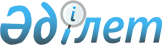 О присвоении наименования безымянной улице села Ш.Кодаманова сельского округа ТуранРешение акима сельского округа Туран Шиелийского района Кызылординской области от 15 марта 2023 года № 99. Зарегистрировано Департаментом юстиции Кызылординской области 16 марта 2023 года № 8375-11
      В соответствии с подпунктом 4) статьи 14 Закона Республики Казахстан "Об административно-территориальном устройстве Республики Казахстан", с учетом мнения населения села Ш.Кодаманова и на основании заключения областной ономастической комиссии от 18 августа 2022 года РЕШИЛ:
      1. Присвоить безымянной улице в селе Ш.Кодаманова сельского округа Туран наименование Оспан Байдүйсенов.
      2. Контроль за исполнением настоящего решения оставляю за собой.
      3. Настоящее решение вводится в действие по истечении десяти календарных дней после дня его первого официального опубликования. 
					© 2012. РГП на ПХВ «Институт законодательства и правовой информации Республики Казахстан» Министерства юстиции Республики Казахстан
				
      Аким сельского округа Туран 

Б. Баймаганбетов
